          Ecole du Positif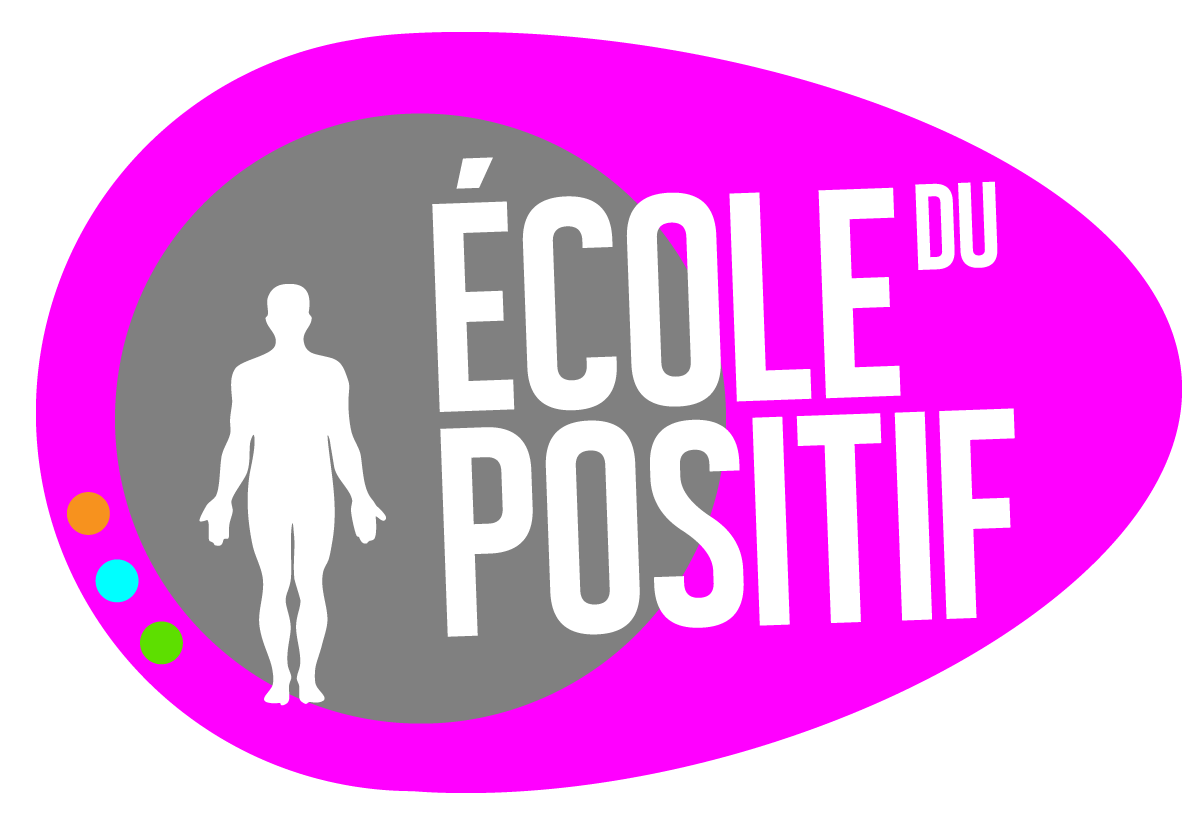                 Rennes    Paris                      Centre de formation       www.ecole-du-positif.com                      Espace vital - Ecole du Positif - association déclarée N° SIRET 490 024 759 000 22  - Tel : 02 99 00 22 10         Bulletin d’inscription  Etat civil   Nom : …………………………………………………	Prénom :  ……………………………………..……….  Adresse :  ……………………………………………………………………………………………………………….…  Code postal :    ………………………………….…….    Ville :	……………………………………………………  Profession : ……………………………………………………………………………………………………………….  Téléphone :  ……………………………………………………………………………………………………………..  E-mail :  ……………………………………………………………………………………………………………………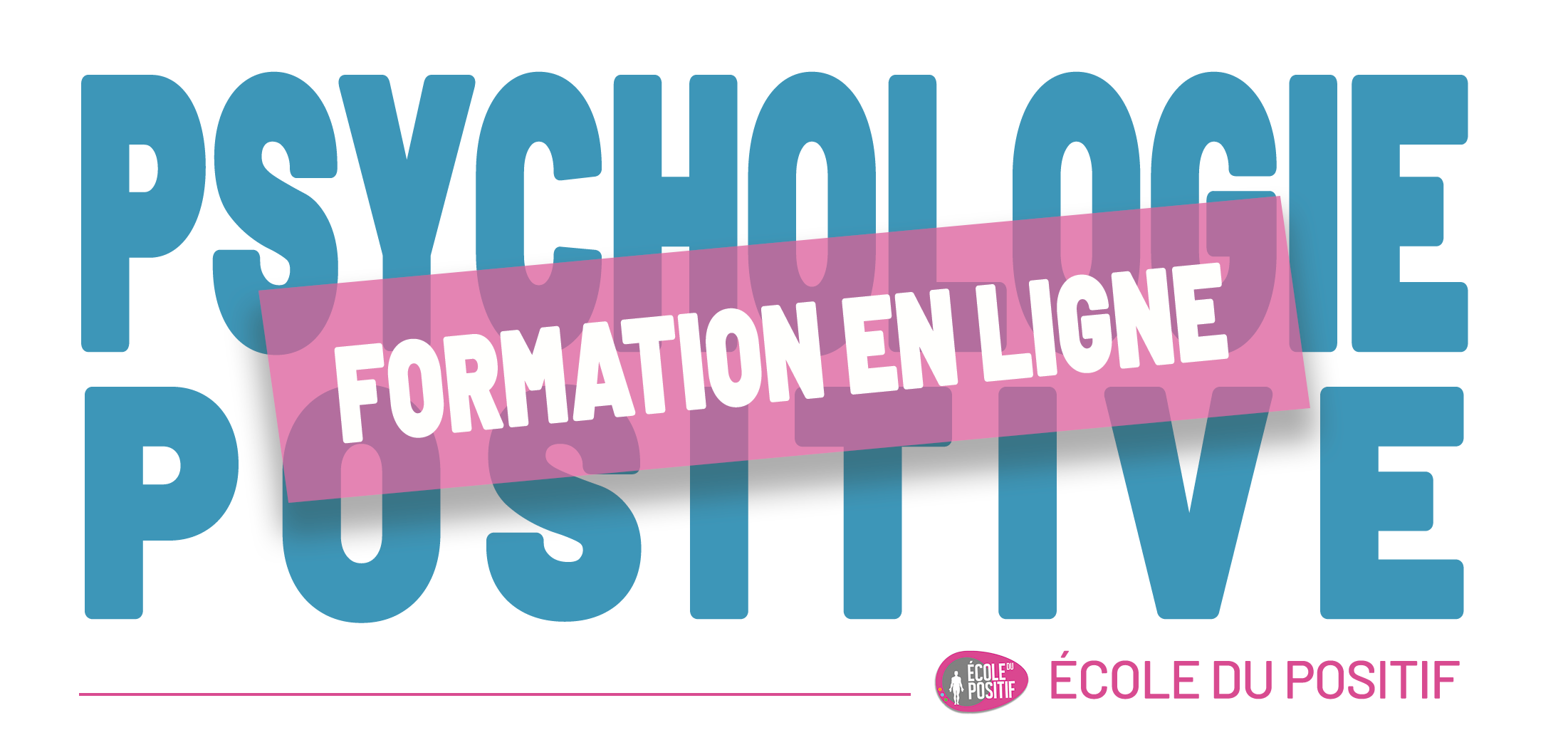 Pré requis : avoir participé à la formule 1j de Psychologie Positive en ligne ou en présentiel à l’Ecole du Positif
  Financement et  Modalités de paiement   À titre personnel               	             Virement bancaire  Règlement par chèque, versement de 30% à l’inscription, le solde avant le 20 sept 2022.
       Règlement possible en 3 fois, par chèque uniquement.  Pièces à joindre  	  Le présent bulletin d’inscription dûment rempli et signé   	  Chèque d’acompte ou règlement total à l’ordre de : Ecole du Positif - Espace Vital, ou justificatif de virement.J’ai pris connaissance et accepte les conditions de participation accompagnant ce bulletin d’inscription et/ou visible sur le site internet www.ecole-du-positif.com.Fait à                                        Le           Signature avec mention manuscrite « lu et approuvé »Intitulé(s) de la formation(s) choisie(s)DatesPrix en Euros
Psychologie Positive - cycle supérieur de l’Ecole du Positif  Formule 2 jours - avec formateur Expert, psychologue spécialisée.
30 SEPT & 1er OCT 2022330,00                                   TVA non applicable  Art 261 du CGI                 TOTAL en euros :             330,00                                                    TVA non applicable  Art 261 du CGI                 TOTAL en euros :             330,00                                                    TVA non applicable  Art 261 du CGI                 TOTAL en euros :             330,00                 